		Accord		Concernant l’adoption de Règlements techniques harmonisés de l’ONU applicables aux véhicules à roues et aux équipements et pièces susceptibles d’être montés ou utilisés sur les véhicules à roues 
et les conditions de reconnaissance réciproque des homologations délivrées conformément à ces Règlements *(Révision 3, comprenant les amendements entrés en vigueur le 14 septembre 2017)_______________		Additif 61 − Règlement ONU no 62		Amendement 3Complément 3 à la série 00 d’amendements − Date d’entrée en vigueur : 15 octobre 2019 		Prescriptions uniformes relatives à l’homologation des véhicules à moteur à guidon en ce qui concerne leur protection contre une utilisation non autoriséeLe présent document est communiqué uniquement à titre d’information. Le texte authentique, juridiquement contraignant, est celui du document ECE/TRANS/WP.29/2019/8.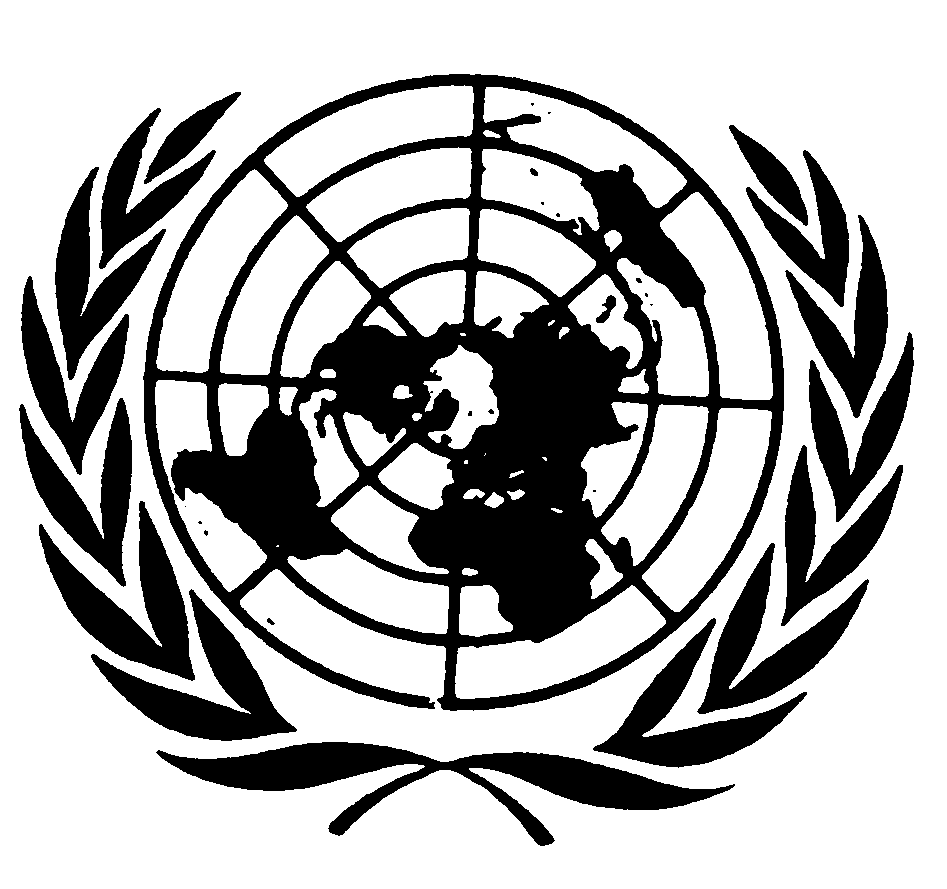 		Complément 3 au Règlement ONU no 62 
(Dispositifs antivol des cyclomoteurs et motocycles)Ajouter le nouveau paragraphe 5.11, libellé comme suit :« 5.11		Dispositifs électromécaniques et électroniques de protection contre une 	utilisation non autorisée		Les dispositifs électromécaniques et électroniques de protection contre une utilisation non autorisée, s’ils équipent un véhicule, doivent satisfaire mutatis mutandis aux prescriptions des paragraphes 5 et 6.		Si la conception technique d’un dispositif est telle que les paragraphes 5 et 6 ne sont pas applicables, il doit être vérifié que des mesures ont été prises pour préserver la sécurité du véhicule. Le dispositif doit être conçu avec les sécurités nécessaires pour exclure tout risque de blocage ou de défaut de fonctionnement accidentel pouvant compromettre la sécurité du véhicule. ».E/ECE/324/Rev.1/Add.61/Amend.3−E/ECE/TRANS/505/Rev.1/Add.61/Amend.3E/ECE/324/Rev.1/Add.61/Amend.3−E/ECE/TRANS/505/Rev.1/Add.61/Amend.311 novembre 2019